AVIS D’ATTRIBUTION PROVISOIRE DE MARCHENuméro du marché : N°037/2022/MEA/OLAC/NIANIJA-BOLONGDénomination du marché : Travaux de mobilisation des ressources en eau du bassin versant du Nianija Bolong.Lot 1 : Travaux d’aménagement du Bassin versant du Nanija Bolong Bas de Koungheul à Sam Pathé Wilane Nombre d’Offres reçues : quatre (04)  Matière Sénégal ;CHINA Harbour Engineering Company Limited (CHEC);Groupement Incatéma / BDTP ;SOTRADEMA SA.Nom et adresse de l’attributaire : Groupement Incatéma / BDTP, c/poeta joane maragall, 1, 10A, édificio Eurocentro, 28020 Madrid/Espagne.Montant de l’offre retenue provisoirement : Montant de seize milliards neuf cent soixante- huit millions trois cent quatre-vingt-sept mille cinquante-six (16 968 387 056) F CFA Francs CFA-Hors-Taxes.Délai d’exécution : trente-six (36) mois hors intempéries à partir de la réception de l’ordre   de service pour le démarrage des travaux.La publication du présent avis est effectué en application de l'Article 89, alinéa 3 du Code des Marchés Publics.                                                                                                   Fait à Saint-Louis, le ………………………….                                                                                                            Le Directeur Général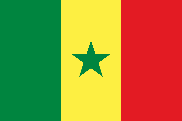 République du SENEGALMINISTERE DE L’EAU ET DE L’ASSAINISSEMENTRépublique du SENEGALMINISTERE DE L’EAU ET DE L’ASSAINISSEMENTRépublique du SENEGALMINISTERE DE L’EAU ET DE L’ASSAINISSEMENT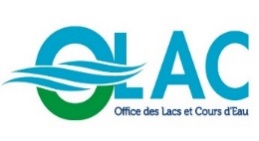 OFFICE DES LACS ET COURS D’EAU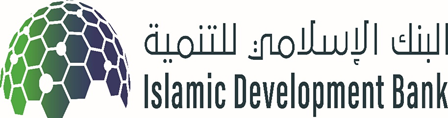 